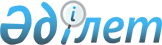 Карантиндік аймақтарға ветеринариялық режим мен шектеу іс-шараларын енгізу туралы
					
			Күшін жойған
			
			
		
					Алматы облысы Көксу ауданы әкімдігінің 2008 жылғы 10 маусымдағы N 124 қаулысы. Алматы облысының Әділет департаменті Көксу ауданының Әділет басқармасында 2008 жылы 22 шілдеде N 2-14-62 тіркелді. Күші жойылды - Алматы облысы Көксу ауданы әкімдігінің 2008 жылғы 20 қарашадағы N 223 қаулысымен      Ескерту. Күші жойылды - Алматы облысы Көксу ауданы әкімдігінің 2008.11.20 N 223 Қаулысымен      

Қазақстан Республикасының 2001 жылғы 23 қаңтардағы "Қазақстан Республикасындағы жергілікті мемлекеттік басқару туралы" Заңының 31-бабы 1-тармағы 18)-тармақшасына, Қазақстан Республикасының 2002 жылғы 10 шілдедегі "Ветеринария туралы" Заңының 10-бабы, 2-тармағы, 9)-тармақшасына сәйкес және бас мемлекеттік ветеринариялық инспекторының 2008 жылғы 03 маусымдағы N 219 ұсынысы бойынша аудан әкімдігі ҚАУЛЫ ЕТЕДІ:

      

1. Ұсақ мүйізді малдары арасынан сарып ауруы туындаған жағдайға байланысты төмендегі карантиндік аймақтарға ветеринариялық режим мен шектеу іс-шаралары енгізілсін:



      1) Қаблиса ауылдық округінің "Алмалы" учаскесіне (12 бас, 2008 жылдың 20 мамырдағы N 409 сараптамасы, 3 бас 2008 жылдың 27 мамырдағы N 438 сараптамасы);



      2) Лабасы ауылдық округінің Еңбекшіқазақ ауылына (23 бас, 2008 жылдың 03 маусымдағы N 532 сараптамасы, 13 бас, 2008 жылдың 03 маусымдағы N 533 сараптамасы).

      

2. Сарып ауруының ошағын жою жөніндегі іс-шаралар жоспары қосымшаға сәйкес бекітілсін.

      

3. Қазақстан Республикасы Ауылшаруашылығы Министрлігі Агроөнеркәсіптік кешендегі мемлекеттік инспекция комитетінің аудандық аумақтық инспекциясының бастығы С.Қабдолданов (келісім бойынша), Көксу аудандық санитарлық-эпидемиологиялық қадағалау басқармасының бастығы Е.Ешкенов (келісім бойынша) сарып ауруының ошағын жою жөніндегі іс-шаралар жоспарының орындалуын қамтамасыз етсін.

      

4. Осы қаулының орындалуына бақылау жасау аудан әкімінің орынбасары М.Бейсеновке жүктелсін.

      

5. Осы қаулы алғаш ресми жарияланғаннан кейін күнтізбелік он күн өткен соң қолданысқа енгізіледі.      Аудан әкімі                                К. Әбдірахманов

Көксу ауданы әкімдігінің

2008 жылғы 10 мамырдағы

"Карантиндік аймақтарға

ветеринариялық режим мен

шектеу іс-шараларын енгізу

туралы" N 124 қаулысына

қосымша 

Сарып ауруының ошағын жою жөніндегі іс-шаралар жоспары:      Аудан әкімінің орынбасары                        М. Бейсенов
					© 2012. Қазақстан Республикасы Әділет министрлігінің «Қазақстан Республикасының Заңнама және құқықтық ақпарат институты» ШЖҚ РМК
				Р/сІс-шараның аталуыОрындау мерзіміОрындауға

жауаптылар1. Ұйымдық-шаруашылықтық шаралары1. Ұйымдық-шаруашылықтық шаралары1. Ұйымдық-шаруашылықтық шаралары1. Ұйымдық-шаруашылықтық шаралары1Ауылдық округтердегі

ауылшаруашылық

малдардың толық есебін

жүргізу.Тұрақты түрдеКенттік, ауылдық

округтерінің әкімдері,

ветеринариялық

инспекторлары

(келісім бойынша)2Арнайы мал соятын

орындар мен өлген

малдарды тастайтын

шұңқырды әрбір елді

мекенде жасау жұмысын

жалғастыру.Жыл аяғына дейінКенттік, ауылдық

округтерінің әкімдері,

ветеринариялық

инспекторлары

(келісім бойынша)2. Арнайы ветеринариялық шаралар.2. Арнайы ветеринариялық шаралар.2. Арнайы ветеринариялық шаралар.2. Арнайы ветеринариялық шаралар.3Сарып ауруына оң

нәтиже беріп тіркелген

малдарды тез арада

жалпы отардан аластау.Сараптау актісін

алысыменКенттік, ауылдық

округінің

ветеринариялық

инспекторлары,

лицензиялық мал

дәрігерлері

(келісім бойынша)4Ауру болып тіркелген

малдарды

ветеринариялық-

санитариялық

талаптарға сай есепке

қойып, жою.3 күн ішіндеКенттік, ауылдық

округінің

ветеринариялық

инспекторлары,

лицензиялық мал

дәрігерлері

(келісім бойынша)5Мал тұрған қоралар мен ауланы қидан тазарту және мал тұрған орынды арнайы дәрілермен залалсыздандыру.Тез арада, мал

жойылғаннан кейінКенттік, ауылдық

округінің

ветеринариялық

инспекторлары,

лицензиялық мал

дәрігерлері

(келісім бойынша)6Ауру шыққан ауладағы

қалған малдардан

15-20 күн сайын қан

алынып, 2 қайтара таза

шыққанша сарып ауруына

қарсы тексеру.Тұрақты түрдеКенттік, ауылдық

округінің

ветеринариялық

инспекторлары,

лицензиялық мал

дәрігерлері

(келісім, бойынша)7Ауру мал шыққан

ауладағы адамдарды

сарып ауруына қарсы

тексеру.МаусымАудандық

санитарлық-

эпидемиологиялық

қадағалау

басқармасы,

кенттік, ауылдық

округтерінің

ветеринариялық

инспекторлары

(келісім бойынша)8Аудан тұрғындары

арасында сарып ауруына

қарсы шаралар және

сақтану жөнінде

үгіт-насихат

жұмыстарын жүргізу.ТұрақтыАудандық

санитарлық-

эпидемиологиялық

қадағалау

басқармасы,

кенттік, ауылдық

округтерінің

ветеринариялық

инспекторлары

(келісім бойынша)